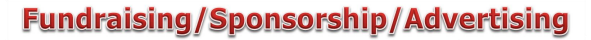 CONTESTANT REQUIREMENT IS $400.00First half of fundraising is due by January 20th,2024 (Once this is paid, we order your State Finals Jacket!)The Second Half of fundraising will be Due May 5th, 2024We are offering 3 opportunities for students to reach their goal again this year! 1. NHSRA Raffle Tickets. NCHSRA/NCJHRA will sell raffle tickets for a chance to win a selected prize. There will be several types of raffle tickets.                 2. Sponsorship / Ad Sales for State Finals Program o you can obtain sponsorships and/or ads from businesses, family and/or friends. Your advertising information is in this membership email.  o Ad artwork will be due April 15th 2024. o these ads will be printed in the program which is available at our State Finals in May 2024    3. Pay the Required Fundraising. Some families choose to pay the fundraising instead of selling tickets or ads. You can pick one -OR- sell a combination of all  3 - we’re leaving it up to you! The ADS going in the program will still have a April 15th turn  in date so that the program can get to the publisher in time, but you can sell tickets through  the last rodeo. Raffle Ticket deadlines will be announced as they will have different turn in times.